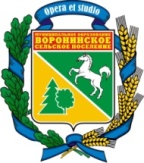 СОВЕТ ВОРОНИНСКОГО СЕЛЬСКОГО ПОСЕЛЕНИЯ     РЕШЕНИЕ  № 23д. Воронино                                                                                15 ноября 2016 года                                                                                           16-е собрание 3-го созыва«О внесении изменений и дополнений  в РешениеСовета Воронинского сельского поселенияот 16.03.2015 г. №7 «О принятии Уставамуниципального образования Воронинское  сельское поселение» в новой редакции».С целью приведения Устава муниципального образования «Воронинское сельское поселение» Томского района Томской области в соответствие с требованиями федерального законодательства,Совет Воронинского сельского поселения РЕШИЛ:1. Утвердить Решение «О внесении изменений и дополнений в Решение Совета Воронинского сельского поселения от 16.03.2015 №7 «О принятии Устава муниципального образования «Воронинское сельское поселение» в новой редакции» согласно приложению.2. Направить Решение «О внесении изменений и дополнений в Решение Совета Воронинского сельского поселения от 16.03.2015 №7 «О принятии Устава муниципального образования «Воронинское сельское поселение» в новой редакции» Главе Воронинского сельского поселения для подписания и регистрации в порядке, установленном действующим законодательством.3.Опубликовать настоящее решение в информационном бюллетене Воронинского сельского поселения и разместить на официальном сайте Воронинского сельского поселения в сети Интернет.Председатель Совета (Глава поселения)                                                   А. В. ПинусИзменения и дополнения в Устав муниципального образования «Воронинское сельское поселение» приняты решением Совета Воронинского сельского поселения от «15» ноября  2016 № 23Глава Воронинского сельского поселения(Глава Администрации)                                                                   /_______________________/  А.В.Пинус	ИЗМЕНЕНИЯ И ДОПОЛНЕНИЯВ УСТАВ МУНИЦИПАЛЬНОГО ОБРАЗОВАНИЯ «ВОРОНИНСКОЕ СЕЛЬСКОЕ ПОСЕЛЕНИЕ»  2016 г.Глава 1 статья 5пункт 1 статьи 5 дополнить подпунктом 13 Устава изложить в следующей редакции:«13) осуществление мероприятий в сфере профилактики правонарушений, предусмотренных Федеральным законом "Об основах системы профилактики правонарушений в Российской Федерации"».Глава поселения                                                                                А. В. Пинус